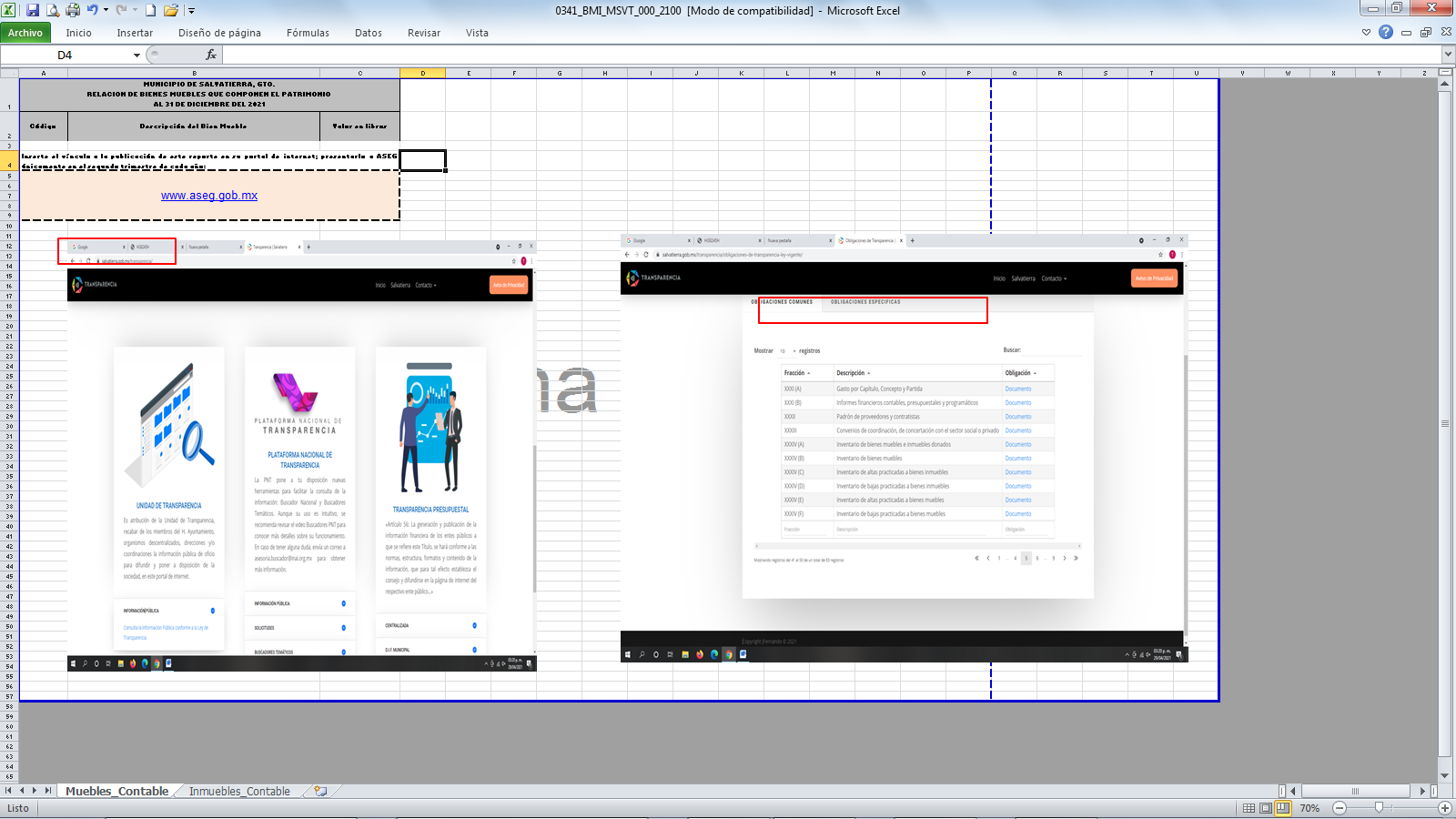 Nada que manifestar en el  periodo.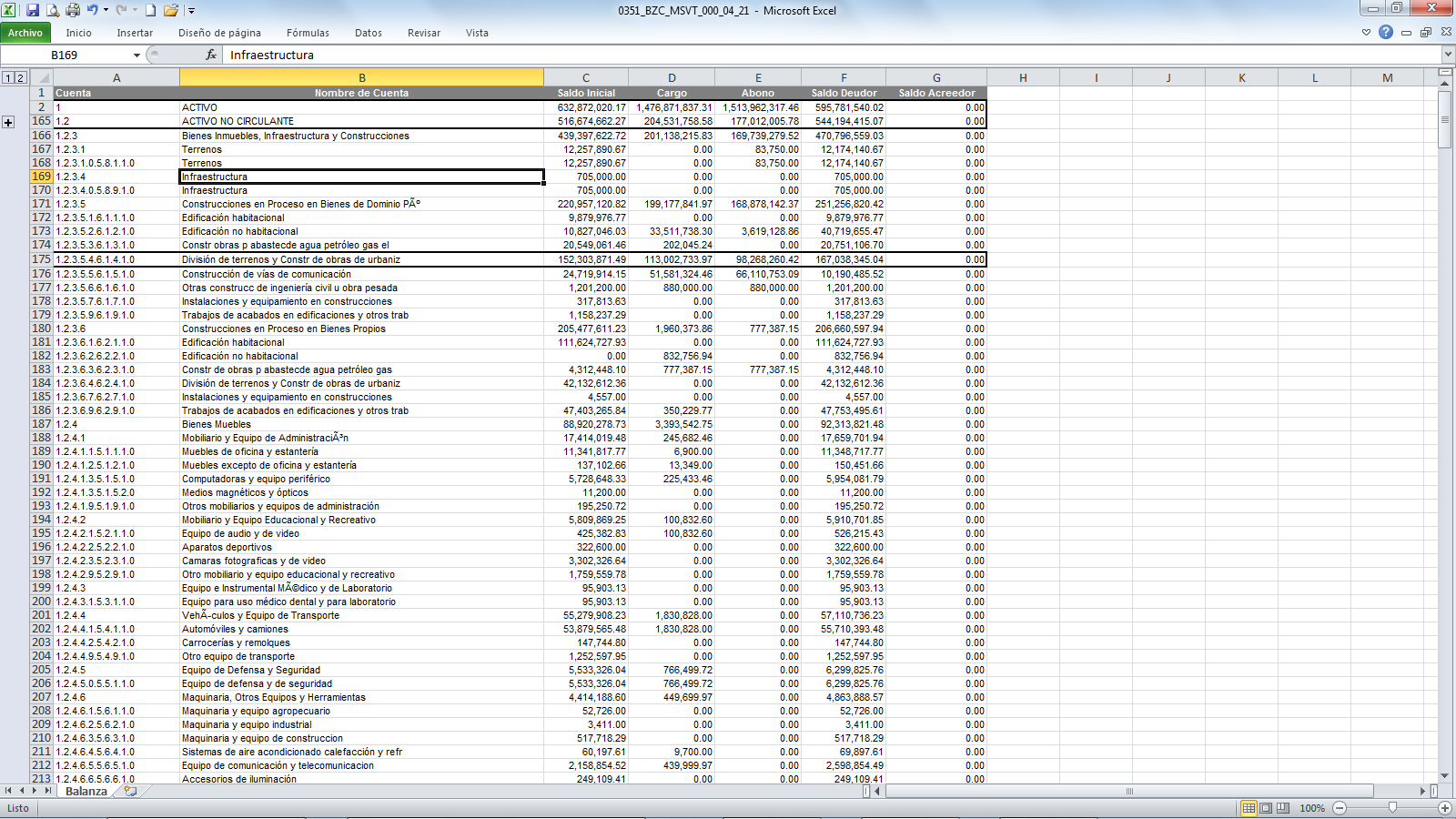 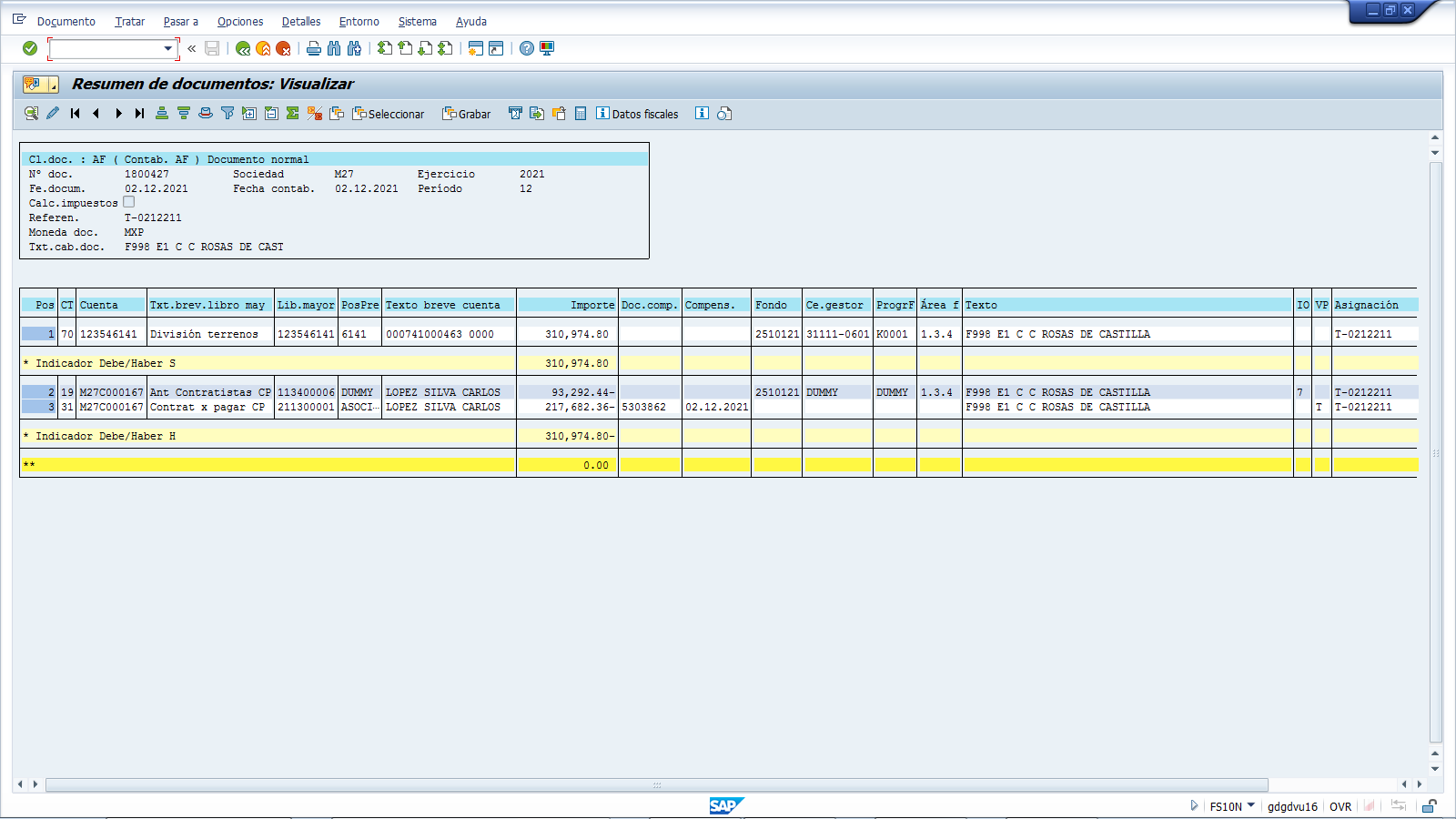 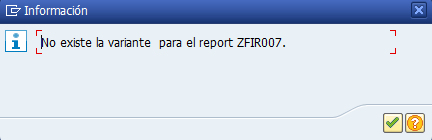 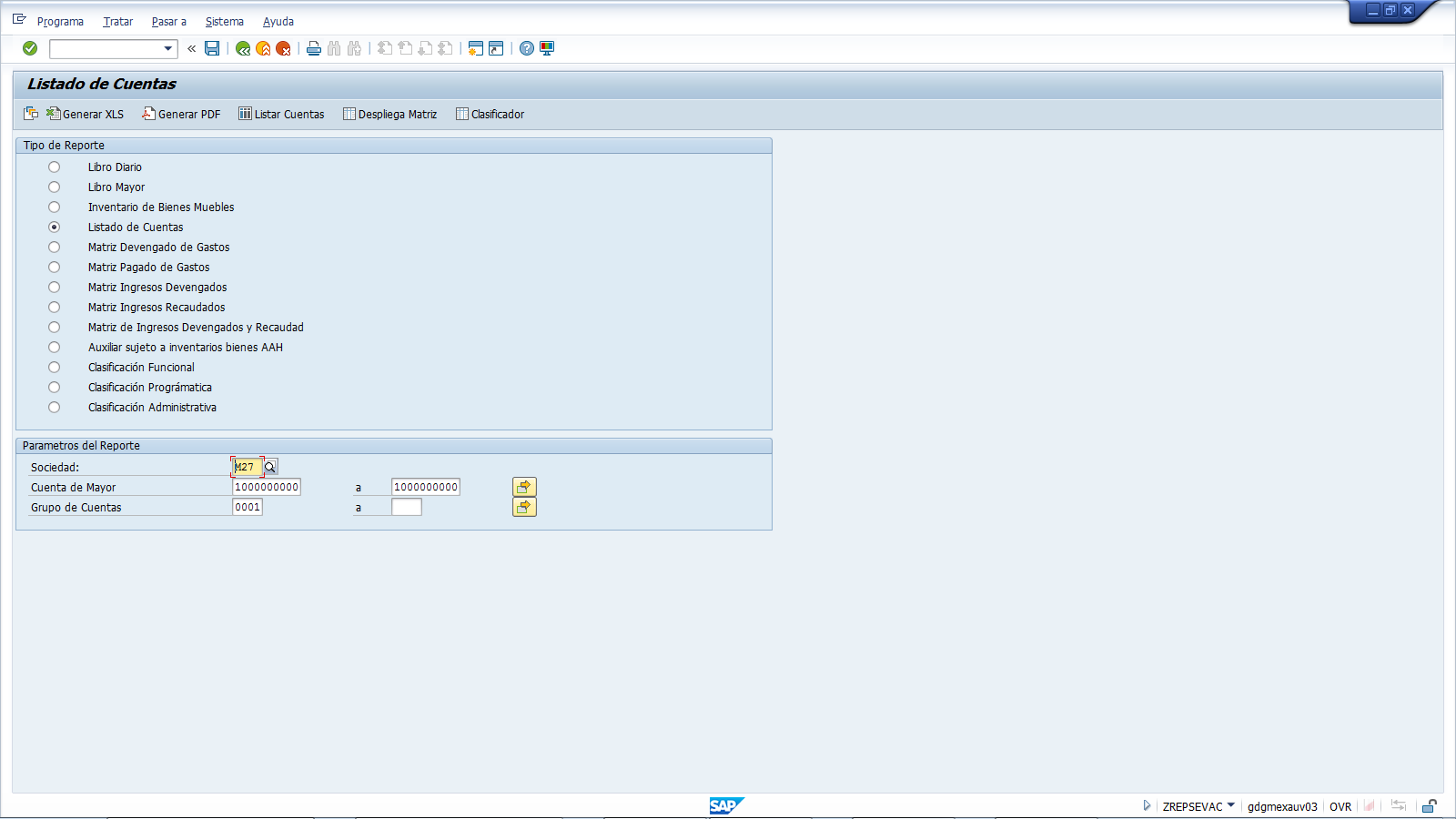 